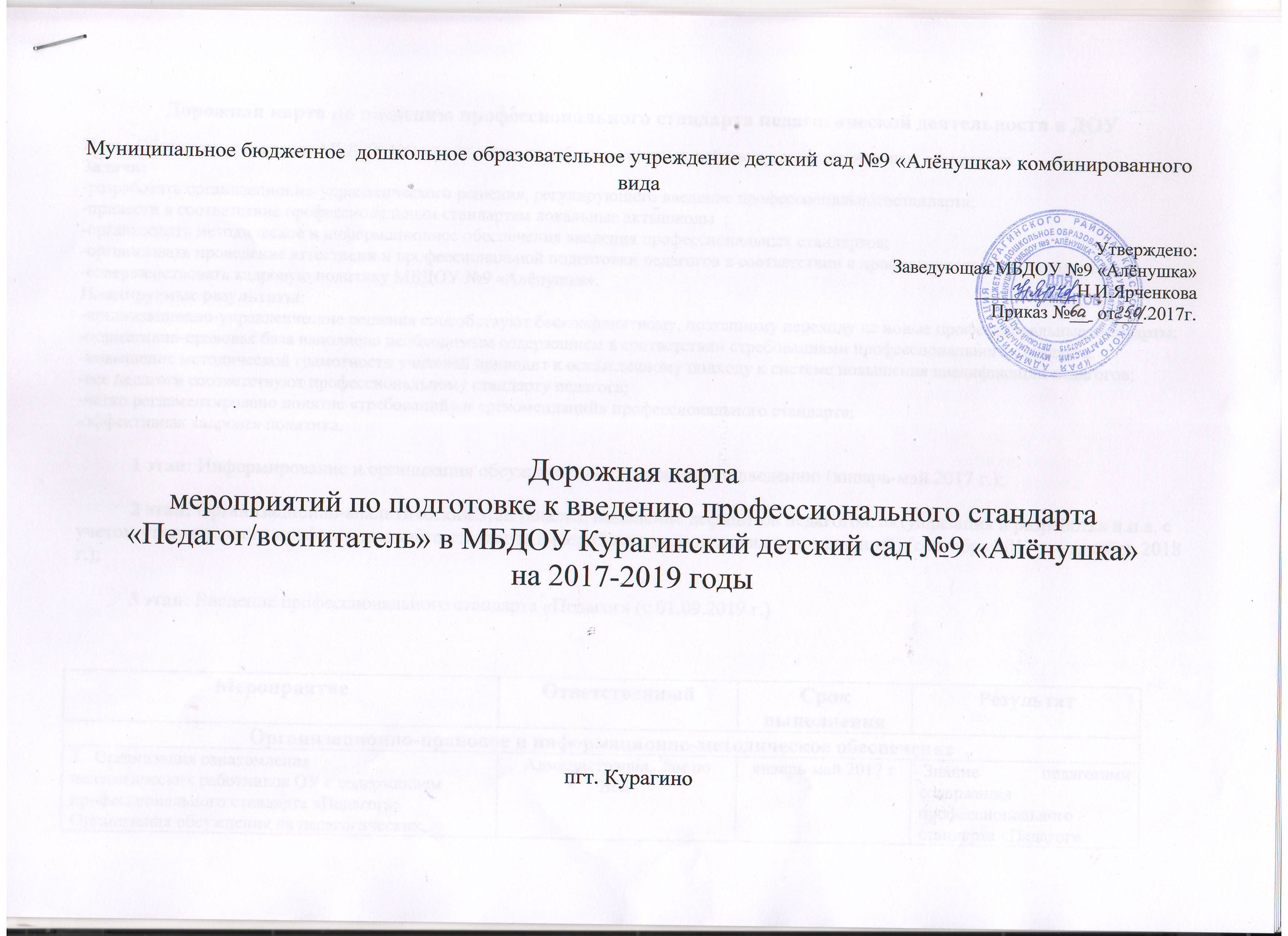 Дорожная карта по введению профессионального стандарта педагогической деятельности в ДОУЦель: Обеспечение перехода МБДОУ №9 «Алёнушка» на работу в условиях действия профессиональных стандартов.Задачи:-разработать организационно-управленческого решения, регулирующего введение профессиональногостандарта;-привести в соответствие профессиональным стандартам локальные актышколы  ;-организовать методическое и информационное обеспечения введения профессиональных стандартов;-организовать проведение аттестации и профессиональной подготовки педагогов в соответствии с профессиональными стандартами;-совершенствовать кадровую политику МБДОУ №9 «Алёнушка».Планируемые результаты:-организационно-управленческие решения способствуют бесконфликтному, поэтапному переходу на новые профессиональные стандарты;-нормативно-правовая база наполнена необходимым содержанием в соответствии стребованиями профессионального стандарта;-повышение методической грамотности учителей приводит к осмысленному подходу к системе повышения квалификации педагогов;-все педагоги соответствуют профессиональному стандарту педагога;-четко регламентировано понятие «требований» и «рекомендаций» профессионального стандарта;-эффективная кадровая политика.1 этап: Информирование и организация обсуждения по содержанию и введению (январь-май 2017 г.);2 этап: Организационно-аналитический этап (анализ, выявление дефицитов педагогов, актуализация и разработка н.п.а. с учетом утвержденного профессионального стандарта и разработка методических рекомендаций) (сентябрь 2017 г. - декабрь 2018 г.); 3 этап: Введение профессионального стандарта «Педагог» (с 01.09.2019 г.)МероприятиеОтветственныйСрок выполнения РезультатОрганизационно-правовое и информационно-методическое обеспечениеОрганизационно-правовое и информационно-методическое обеспечениеОрганизационно-правовое и информационно-методическое обеспечениеОрганизационно-правовое и информационно-методическое обеспечение1.  Организация ознакомления педагогических работников ОУ с содержаниемпрофессионального стандарта «Педагог»: Организация обсуждения на педагогических, методических советах и др.;  размещение информации на стендах в ОУ.  Администрация, Зам по ВОРянварь-май 2017 г Знание педагогами содержания профессионального стандарта «Педагог».2. Создание рабочей группы по подготовке к введению профессионального стандарта педагогической деятельности в ДОУзаведующая ДОУНоябрь 2017г.Приказ о создании рабочей группы3.  Разработка, согласование и утверждение локальных правовых, актов в области формирования кадровой политики, трудовых отношений с воспитателями.Администрация, рабочая группаДо декабря 2018г.Соответствие локальных правовых актов трудовому законодательству.4.   Ознакомление педагогических работников:   с вновь разработанными локальными нормативными актами,  регламентирующими социально-трудовые отношения в ДОУ;   с изменениями в ранее изданные нормативные актах:-Правила внутреннего трудового распорядка;-Порядок доступа педагогов «Учреждения» к информационно-телекоммуникационным сетям и базам данным, учебных данных, учебным и методическим материалам, материально-техническим средствам обеспечения образовательной деятельности;-Положение о профессиональной переподготовке и повышении квалификации педагогическими кадрамАдминистрация, Зам по ВОРЯнварь-май 2019г.Доведение  до  педагогических работников  под  роспись  вновь разработанных локальных нормативных актов,  регламентирующих социально-трудовые  отношения  в  организации, изменений  в  ранее  изданные нормативные акты.Составление Перечня должностей и профессий согласно части второй статьи 57 ТК РФ и статьи 195.3, для которых обязательно введение профессиональных стандартовСоставленный переченьдолжностей и профессийФормирование кадровой политики и управление персоналомФормирование кадровой политики и управление персоналомФормирование кадровой политики и управление персоналомФормирование кадровой политики и управление персоналомРазработка, согласование и утверждение локальных нормативных актов по вопросам кадровой политики (управления персоналом), либо внесение изменений в действующие правовые акты.АдминистрацияЯнварь-май 2019гЛокальные нормативные акты, принятые с учетом мнения советов обучающихся, советов родителей, а также представительных органов работников этой организации и (или) обучающихся в ней (при их наличии)Принятие локального акта, утверждающего нормы профессиональной этики педагогических работников.АдминистрацияЯнварь-май 2019гЛокальные нормативные акты, принятые с учетом мнения советов обучающихся, советов родителей, а также представительных органов работников этой организации и (или) обучающихся в ней (при их наличии)Организация обучения педагогических работниковОрганизация обучения педагогических работниковОрганизация обучения педагогических работниковОрганизация обучения педагогических работниковПланирование и осуществление повышения квалификации (профессиональной переподготовки) учителей (воспитателей) на очередной учебный год с учетом предложений и рекомендаций коллегиальных органов управления организации, представительных органов участниковобразовательных отношений, аттестационных комиссий и др.АдминистрацияПо графикуУтвержденный план повышения квалификации (профессиональной переподготовки) педагогических работников, либо соответствующее приложение к годовому плану организацииАттестация педагогических работниковАттестация педагогических работниковАттестация педагогических работниковАттестация педагогических работниковСоздание и организация деятельности аттестационной комиссии в организации с целью подтверждения соответствия педагогических работников занимаемой должности.АдминистрацияЕжегодноКадровое и организационно-методическое обеспечение деятельности аттестационной комиссии в организацииОрганизация и проведение квалификационных испытаний педагогических работников.АдминистрацияПо графикуЭкспертные заключения о соответствии педагогических работников занимаемой должностиЗаключение трудовых договоров, разработка должностных инструкцийЗаключение трудовых договоров, разработка должностных инструкцийЗаключение трудовых договоров, разработка должностных инструкцийЗаключение трудовых договоров, разработка должностных инструкций Разработка, согласование и утверждение локальных правовых актов области организации, нормирования, оценки качества труда учителей.Администрация, рабочая группаМай-август 2019г.Соответствие локальных правовых актов трудовому законодательству Разработка, согласование и утверждение локальных нормативных актов, устанавливающих порядок урегулирования споров между участниками образовательных отношений, либо внесение изменений в действующие правовые акты.Администрация, рабочая группаМай-август 2019г.Локальные нормативные акты, принятые с учетом мнения советов обучающихся, советов родителей, а также представительных органов работников этой организации и (или) обучающихся в ней (при их наличии)Ознакомление педагогических работников с вновь разработанными локальными нормативными актами, регламентирующими социально-трудовые отношения в организации, изменениями в ранее изданные нормативные акты.АдминистрацияАвгуст 2019гДоведение до педагогических работников под роспись вновь разработанных локальных нормативных актами, регламентирующих социально-трудовые отношения в организации, изменений в ранее изданные нормативные актыУстановление системы оплаты трудаУстановление системы оплаты трудаУстановление системы оплаты трудаУстановление системы оплаты трудаРазработка, согласование и утверждение локальных правовых актов оплаты труда.Администрация,рабочая группаМай-август 2019г.Соответствие локальных правовых актов трудовому законодательствуОзнакомление педагогических работников с вновь разработанными локальными нормативными актами, регламентирующими вопросы оплаты труда изменениями в ранее изданные нормативные актыАдминистрация,рабочая группаАвгуст 2019гДоведение до педагогических работников под роспись вновь разработанных локальных нормативных актами, регламентирующих социально-трудовые отношения в организации, изменений в ранее изданные нормативные акты